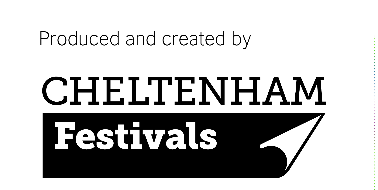 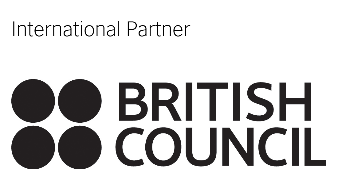 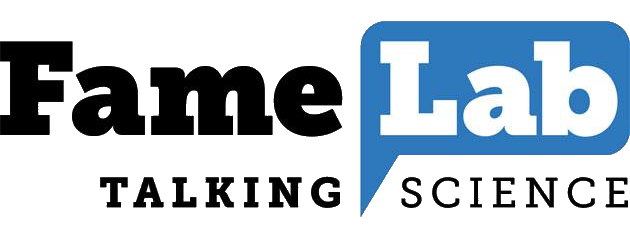 PŘIHLÁŠKA - ROČNÍK 2018Vítejte v soutěži FameLab!V České republice ji pod záštitou předsedkyně AV ČR prof. RNDr. Evy Zažímalové, CSc. organizuje British Council a ADETO z.s. za podpory Českých center, Nadace Tomáše Bati a Britského velvyslanectví v Praze.Podrobnosti o soutěži najdete na:www.famelabcz.com a www.britishcouncil.cza na Facebooku: FameLab Czech Republic – Česká republikaa také na Twitteru: famelabcz.Vaše přihláška nebude zveřejňována a nebude poskytnuta porotě.Osobní informace:Titul/y:		     Jméno:	     Příjmení:	     Pohlaví:	 žena	 mužVěková kategorie:	 21 – 25	 26 – 30	 31 – 35	 36 – 40  41+ Kontaktní e-mail:	     Kontaktní telefon:	     Korespondenční adresa:Název oboru, ve kterém pracujete / studujete:	     Vaše pracovní / studijní pozice:			     Název zaměstnavatele / univerzity:		     Máte s popularizací vědy již nějaké zkušenosti? ano	 ne		 nevímJak jste se o soutěži FameLab dozvěděl/a?Prosíme, stručně se představte (zájmy, apod.) – tato informace bude poskytnuta moderátorům soutěže a poslouží k vašemu představení publiku.Informace o vašem vystoupení:Jaké vědecké téma budete prezentovat?Který termín regionálního kola vám vyhovuje:1) Praha, 10. 3. 2018 (sobota) 	2) Zlín, 24. 3. 2018 (sobota) 	3) Oba termíny jsou možné 	Komunikačním jazykem v regionálních kolech a národním finále je čeština a angličtina. Školení pro finalisty tzv. MasterClass se bude konat 13.-15.4.2018 a bude vedeno v angličtině.Připomínáme, že vaše vystoupení nesmí přesáhnout 3 minuty, musí být odborně správné, srozumitelné pro laické publikum a pokud možno i zábavné.Svou vyplněnou přihlášku pošlete na adresu famelabcz@gmail.com nejpozději do 28. 2. 2018 (včetně).Zasláním přihlášky dáváte organizátorům souhlas ke zveřejnění fotografií a filmových záznamů pořízených během soutěže.Záznamy vystoupení z minulých kol najdete na YouTube kanálu FameLab CZ.Pokud máte nějaké dotazy ohledně své přihlášky nebo soutěže FameLab, neváhejte se obrátit na koordinátorku soutěže FameLab v ČR D. Sephtonovou na čísle +420 605 882 555, nebo na dasa.sephton@britishcouncil.cz.Děkujeme za váš zájem o účast v soutěži a těšíme se na spolupráci!Organizační tým FameLabOchrana osobních údajůBritish Council je ze zákona povinnen bezpečně spravovat vaše osobní data a použít je pouze k předem dohodnutým účelům. Zasláním přihlášky souhlasíte s tím, že British Council bude používat vaše data pouze pro vedení záznamů týkajících se soutěže FameLab. Vaše osobní data nebudou poskytnuta třetím stranám. Budou využita výhradně pro interní potřeby British Council.Ochrana práv dětíSpolečnost British Council pokládá ochranu všech dětí, s nimiž pracuje, za svou základní povinnost, a to včetně jejich ochrany před zneužíváním. Tato politika je závazná pro všechny zaměstnance British Council na celém světě, na jakékoli placené či neplacené pozici, na plný či částečný pracovní úvazek, a vztahuje se na všechny kmenové zaměstnance, správce, smluvní partnery, pracovníky agentur, poradce, dobrovolníky, brigádníky i všechny další osoby vykonávající činnost jménem British Council.Politika rovných příležitostíSpolečnost British Council dbá na to, aby nedocházelo k diskriminaci při výběrových řízeních, školeních a dalším vzdělávání zaměstnanců, a aby programy a služby byly přístupné všem zájemcům. Tato politika je závazná pro všechny zaměstnance British Council na celém světě na jakékoli placené či neplacené pozici na plný či částečný pracovní úvazek a vztahuje se na všechny kmenové zaměstnance, správce, smluvní partnery, pracovníky agentur, poradce, dobrovolníky, brigádníky i všechny další osoby vykonávající činnost jménem British Council.Podrobné informace naleznete na www.britishcouncil.cz